В соответствии с Положением об окружном этапе Российской психолого-педагогической олимпиады школьников им. К.Д. Ушинского в Самарской области в 2023 - 2024 учебном году (приказ СВУ МОиНСО от 09.10.2023 г. № 340-од (на основании решения жюри конкурса),  п р и к а з ы в а ю: 1.  Утвердить список  победителей и призеров окружного этапа Российской психолого-педагогической олимпиады школьников им. К.Д. Ушинского в Самарской области  в 2023 - 2024 учебном году  (Приложение № 1).           2. Победителей и призеров окружного этапа Российской психолого-педагогической олимпиады школьников им. К.Д. Ушинского рекомендовать для участия  в областном этапе конкурса.           3. Руководителям образовательных организаций обеспечить участие победителей и призеров в областном этапе конкурса.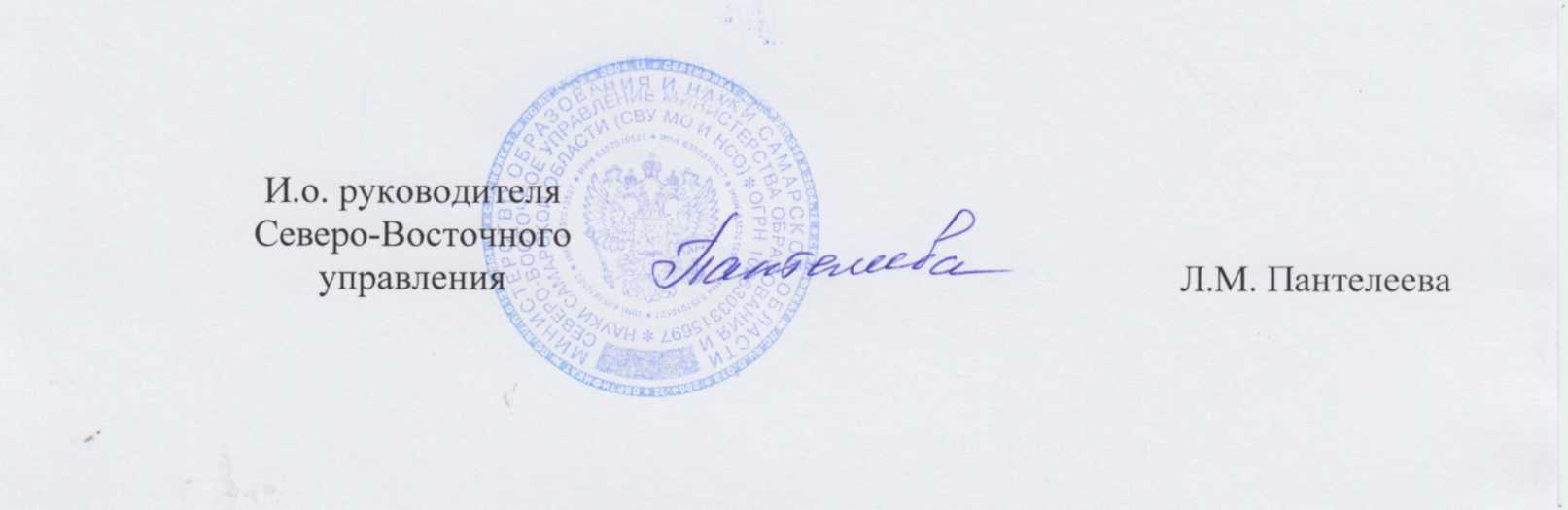 Приложение № 1                                           к приказу СВУ МОиНСОот 22.11.2023г. №  424-одСписокпобедителей и призеров окружного этапа Российской психолого-педагогической олимпиады школьников им. К.Д. Ушинского в Самарской области  в 2023 - 2024 учебном году 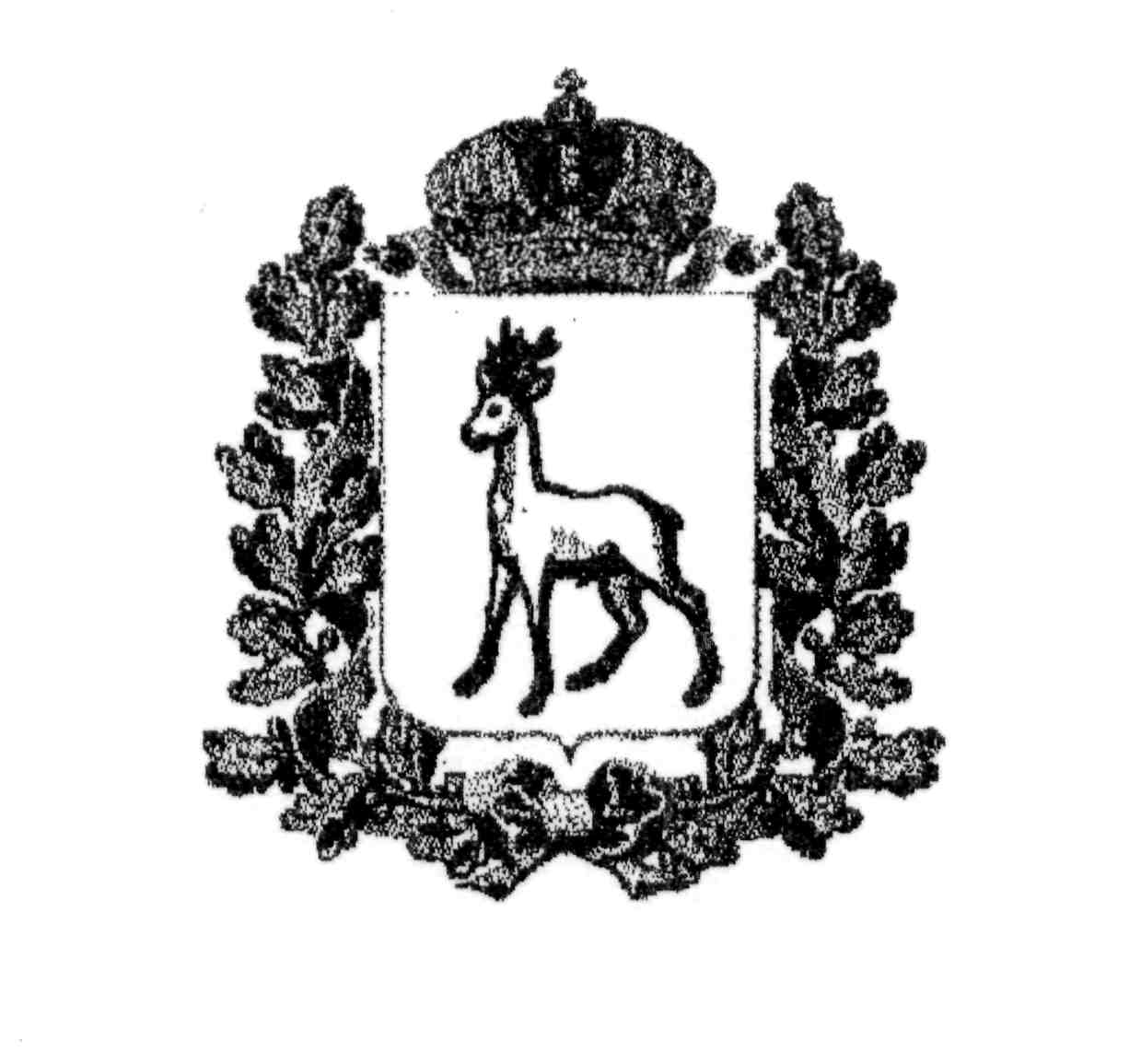 МИНИСТЕРСТВО ОБРАЗОВАНИЯ И НАУКИСАМАРСКОЙ ОБЛАСТИСЕВЕРО-ВОСТОЧНОЕ УПРАВЛЕНИЕПРИКАЗ  от 22 ноября 2023 № 424-од Об итогах окружного этапаРоссийской психолого-педагогической олимпиады школьниковим. К.Д. Ушинского в Самарской области в 2023 - 2024 учебном году№п/пФ.И.О. участника(полностью)Победитель/ призерКол-во набранных баллов на окружном этапеДатарожденияКлассПолное наименование школыДанные о педагогах-наставникахДанные о педагогах-наставниках№п/пФ.И.О. участника(полностью)Победитель/ призерКол-во набранных баллов на окружном этапеДатарожденияКлассПолное наименование школыФ.И.О. (полностью)Должность1.Романова Виктория АлександровнаПобедитель701.01.200710государственное бюджетное общеобразовательное учреждение Самарской области средняя общеобразовательная школа №2 им. В. Маскина ж.-д. ст. Клявлино муниципального района Клявлинский Самарской областиСлюсарева Лариса НиколаевнаПедагог-психолог2.Паркаева Ангелина ВалерьевнаПобедитель6123.07.200710государственное бюджетное общеобразовательное учреждение Самарской области средняя общеобразовательная школа №2 им. В. Маскина ж.-д. ст. Клявлино муниципального района Клявлинский Самарской областиСлюсарева Лариса НиколаевнаПедагог-психолог3.Борисенкова Ангелина СергеевнаПризер5031.10.200611государственное бюджетное общеобразовательное учреждение Самарской области средняя общеобразовательная школа  № 1 города Похвистнево городского округа Похвистнево Самарской областиКиреева Елена Семеновнаучитель начальных классов4.Ахметсагирова Диана ИльдаровнаПризер4905.07.200611государственное бюджетное общеобразовательное учреждение Самарской области средняя общеобразовательная школа имени полного кавалера ордена Славы Петра Васильевича Кравцова  с. Старопохвистнево муниципального района Похвистневский Самарской областиАхмедова Диана Вадимовнаучитель английского языка5.Байзарова Евгения СергеевнаПризер5424.03.200710государственное бюджетное общеобразовательное учреждение Самарской области средняя общеобразовательная школа № 3 города Похвистнево городского округа Похвистнево     Самарской областиЛевкина Татьяна Николаевнаучитель начальных классов